
СОВЕТ МУНИЦИПАЛЬНОГО РАЙОНА 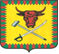 "ЧИТИНСКИЙ РАЙОН"РЕШЕНИЕ 27.09.2019                                                                                                      № 118ОБ УТВЕРЖДЕНИИ ФОРМЫ БЮЛЛЕТЕНЯ ДЛЯ ПРОВЕДЕНИЯ ВЫБОРОВ ПРЕДСЕДАТЕЛЯ КОНТРОЛЬНО-СЧЕТНОЙ ПАЛАТЫ МУНИЦИПАЛЬНОГО  РАЙОНА «ЧИТИНСКИЙ РАЙОН»
        В соответствии с Регламентом Совета муниципального района "Читинский район" Совет муниципального района "Читинский район" 
решил:

       1. Утвердить протокол N 2 счетной комиссии Совета муниципального  района «Читинский район» об утверждении формы бюллетеня для проведения выборов председателя Контрольно-счетной палаты муниципального  района «Читинский район» (приложение 1).
      2. Утвердить форму бюллетеня для проведения тайного голосования по выборам председателя Контрольно-счетной палаты муниципального района «Читинский район» (приложение 2)      3. Счетной комиссии выдать бюллетени для проведения тайного голосования по выборам председателя Контрольно-счетной палаты муниципального района «Читинский район» согласно ведомости (приложение3).
      4. Настоящее решение вступает в силу со дня его принятия.Председатель Совета муниципального района«Читинский район»                                                                             В.В.Зайдель